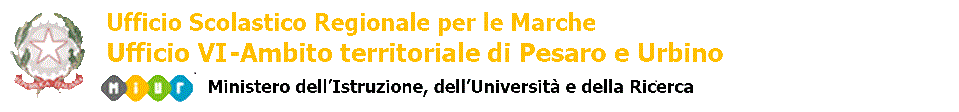 ESAME DI STATO CONCLUSIVO DELI CICLO DI ISTRUZIONERelazione  finale del candidato con PEIDENOMINAZIONE DELL’ISTITUZIONE SCOLASTICAPLESSO SCOLASTICOA.S. 20  /20  INFORMAZIONI GENERALI SULL’ALUNNOClasse  3 …INFORMAZIONI GENERALI SULL’ALUNNOClasse  3 …INFORMAZIONI GENERALI SULL’ALUNNOClasse  3 …INFORMAZIONI GENERALI SULL’ALUNNOClasse  3 …Nome e CognomeLuogo di nascitaData di nascitaDiagnosi ClinicaPercorso di apprendimento svoltoPercorso di apprendimento svoltoPercorso di apprendimento svoltoPercorso di apprendimento svoltoProgrammazione curricolare di classeProgrammazione per obiettivi minimi Programmazione differenziataProgrammazione curricolare di classeProgrammazione per obiettivi minimi Programmazione differenziataProgrammazione curricolare di classeProgrammazione per obiettivi minimi Programmazione differenziataProgrammazione curricolare di classeProgrammazione per obiettivi minimi Programmazione differenziataPRESENTAZIONE DELL’ALUNNOSintetizzare le informazioni dei reports educativi, didattici e delle attività progettualiMETODOLOGIE DIDATTICHESintetizzare le informazione dei reports educativi e didatticiSTRUMENTI E CRITERI DI VERIFICA E VALUTAZIONESintetizzare le informazioni dei reports educativi e didatticiINDICAZIONI PER LE PROVE D’ESAMEIl Consiglio di Classe  in conformità a quanto riportato nel PEI e svolto durante l’anno tiene  conto delle indicazioni sotto riportate PROVE SCRITTE RELATIVE ALLE COMPETENZE DI:ITALIANOLOGICO MATEMATICHELINGUE STRANIERECOLLOQUIOREDATTORI DELLA RELAZIONE DI PRESENTAZIONE AGLI ESAMI DI STATOREDATTORI DELLA RELAZIONE DI PRESENTAZIONE AGLI ESAMI DI STATOREDATTORI DELLA RELAZIONE DI PRESENTAZIONE AGLI ESAMI DI STATOQualifica Nome e CognomeFirmaDirigente ScolasticoInsegnante di SostegnoDocente di Docente di Docente di Docente di Docente di Docente di Docente di Docente di Docente di Luogo e Data